Supplementary figure: Distribution of expressive and receptive language standard scores at 24-, 36-, and 48-months-oldReceptiveExpressive 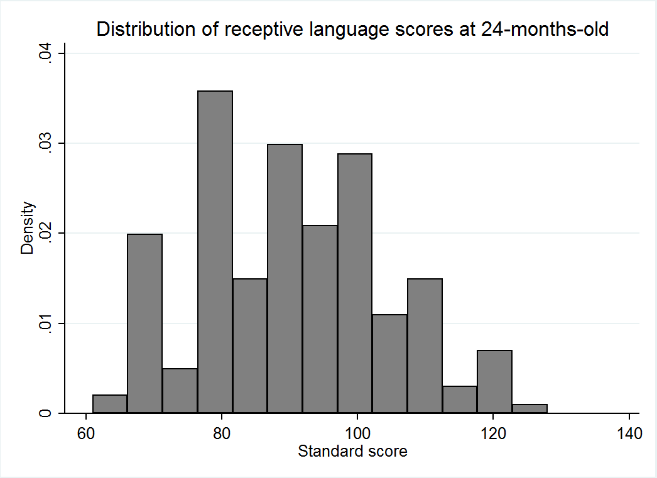 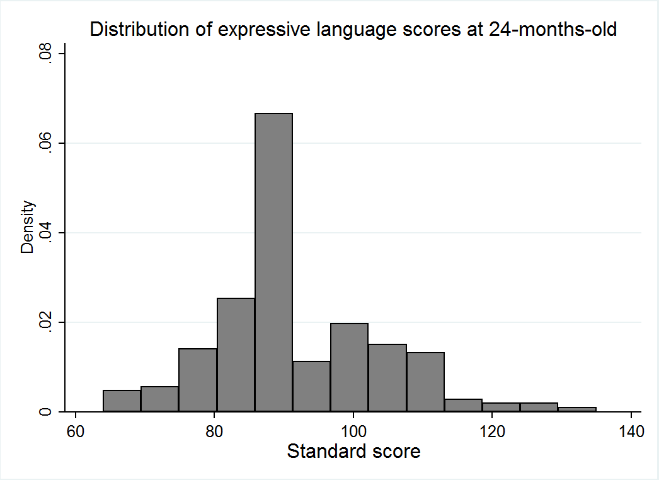 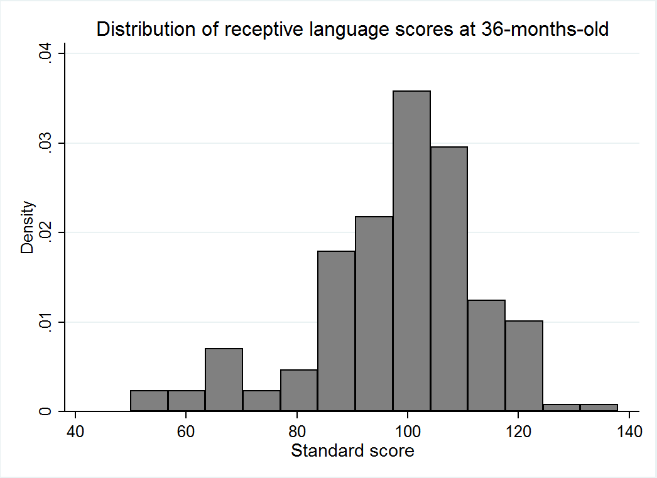 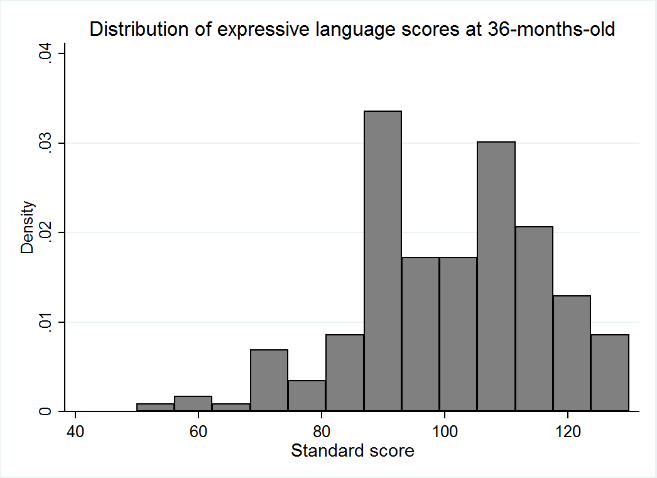 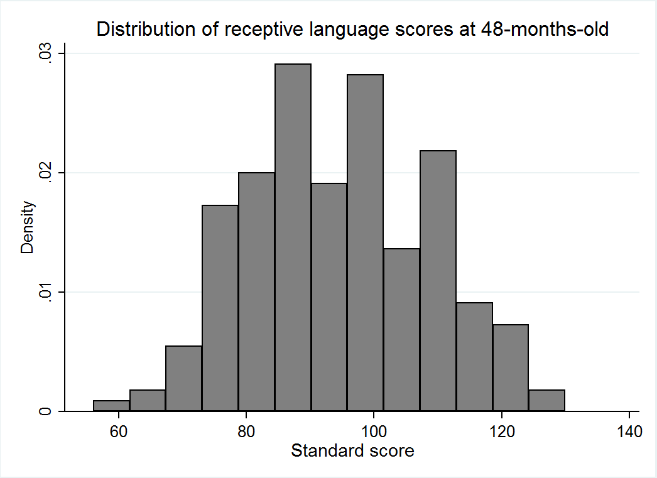 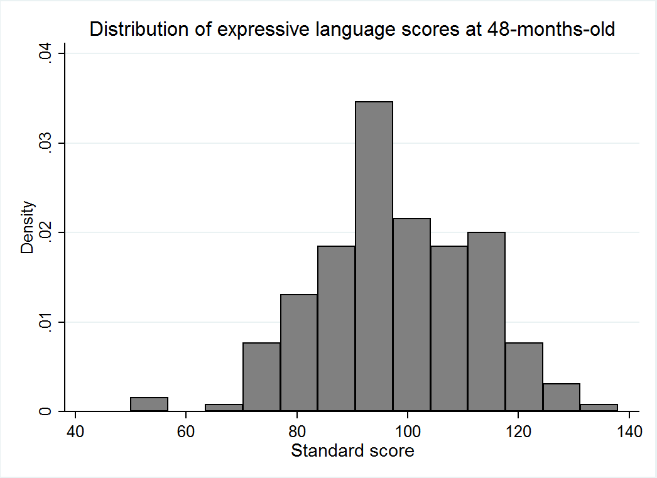 